Karta Nr 9 –  Stojak metalowy wielo-haczykowyParametry przedmiotu zamówieniaParametry przedmiotu zamówieniaParametry przedmiotu zamówieniaPrzedmiot zamówieniaOpis,  wymiaryIlość/j.m.Stojak metalowy wielo-haczykowy obustronny na kółkach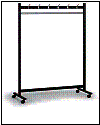 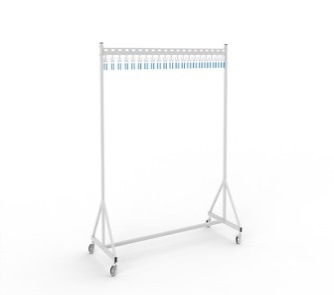 Zdjęcia poglądoweKonstrukcja z profili stalowych o wymiarach nie mniejszych niż 40 x 27  mm , powierzchnia wykończona lakierem proszkowym.Drążek wykonany obustronnie z minimum 12 haczykami po 6 z każdej strony na ubrania i czapki, poniżej drążek na wieszaki.4 kółka jezdne (w tym 2 z blokadą ruchu)Kolor  RAL 7035.Wymiary (+/- 1 cm)wysokość 175,10 cm szerokość 100,20 cm głębokość 46 cm 20 sztukWymagane dokumentyWymagane dokumentyWymagane dokumentyKarta katalogowa format (min A-4) zawierająca: 1) zdjęcie/wizualizacja, 2) model, nazwę, 
3) producenta, 4) wymiary wyszczególnione w opisie przedmiotu zamówienia. Karta katalogowa format (min A-4) zawierająca: 1) zdjęcie/wizualizacja, 2) model, nazwę, 
3) producenta, 4) wymiary wyszczególnione w opisie przedmiotu zamówienia. Karta katalogowa format (min A-4) zawierająca: 1) zdjęcie/wizualizacja, 2) model, nazwę, 
3) producenta, 4) wymiary wyszczególnione w opisie przedmiotu zamówienia. 